ЗанятиеПедагог: Лакмасова Оксана Васильевна                                                                                                                                            Тема занятия:  Развитие ПВМ:   Упражнения на развитие памяти и внимания;Математика:     окружающий мир) Закрепление устного счёта в  /100/; Решение задач и выражений в /10/;Социальный мир (окружающий мир) : ПтицыЗадачи:Развивать память , мышление и внимание;Закрепить счёт до 100;Закрепить умение решать простые задачи;Обобщить знания детей о птицах и рассказать о интересных особенностях некоторых из них.    Наглядный материал:  книга  «Развиваем память», видеофильмы о птицах    Рабочий материал и инструменты:   цветные карандаши, ручки, тетради    Ход занятия:             I. Организационный момент: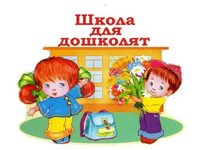 Здравствуйте, дорогие ребята и уважаемые родители! Сегодня Саша и Маша приглашают вас пойти вместе с ними в их школу для дошколят и попробовать вместе с ребятами выполнить задания, которые им предложит педагог… Готовы?  Вперёд!!!Упражнения на развитие памяти, мышления и внимания:Работа с картинками стр 27– 28,  49 – 55  в книге : Гаврина С, Кутявина Н, Топоркова И, ЩербининаС., Развиваем память.-М.:ОАО «ОЛМА Медиа Групп», 2014.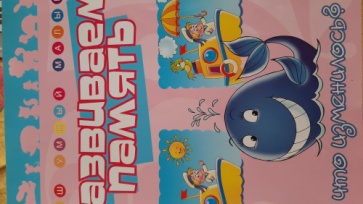 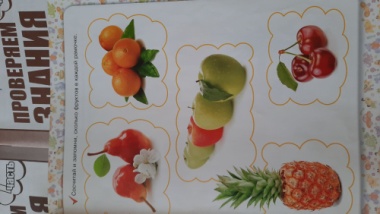 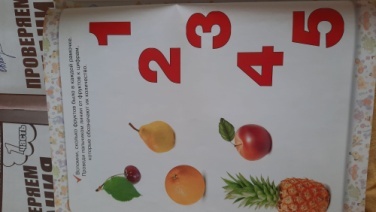 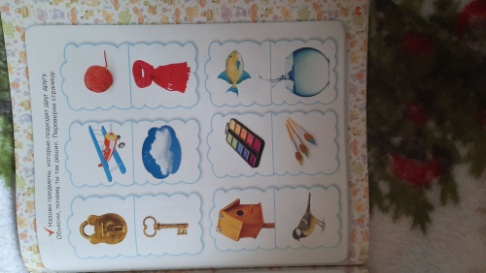 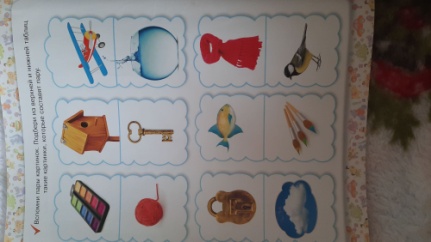 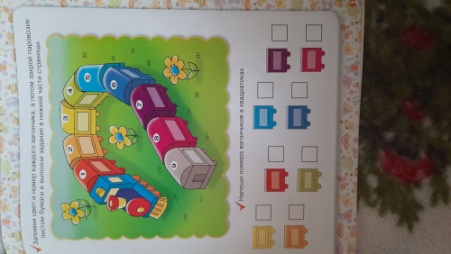 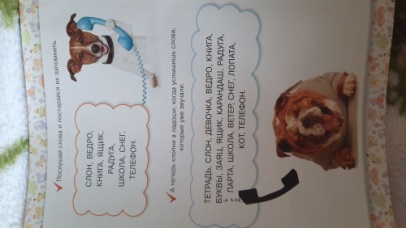 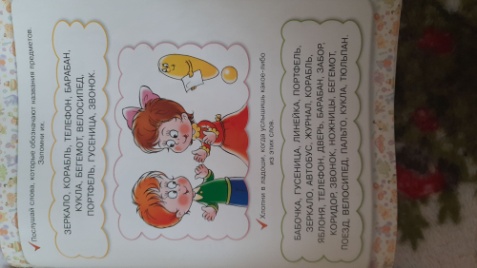 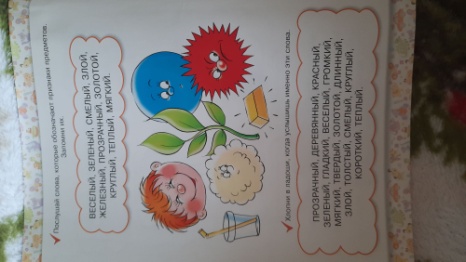 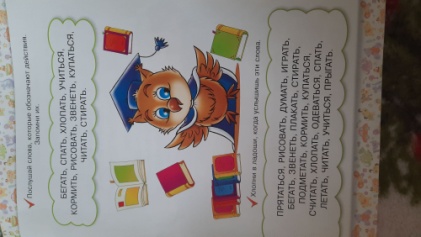 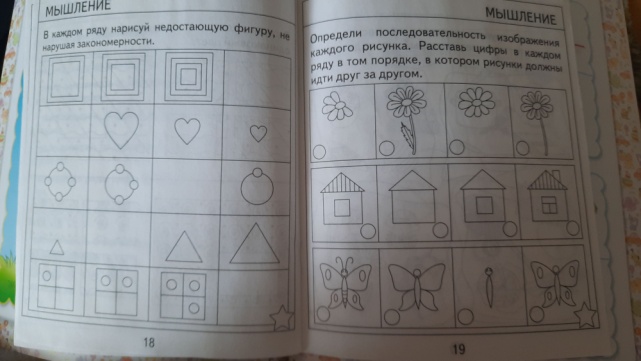 Математика:   Ориентация на листе (лево – право, верх – низ)  под диктовку…1 простая фигура : 2 клетки вниз, 5 кл. вправо, 2 кл. вверх, 2 кл. влево, 1 кл. вниз,        1 кл. влево, 1 кл. вверх, 2 кл. влево.,  собачка аналогично.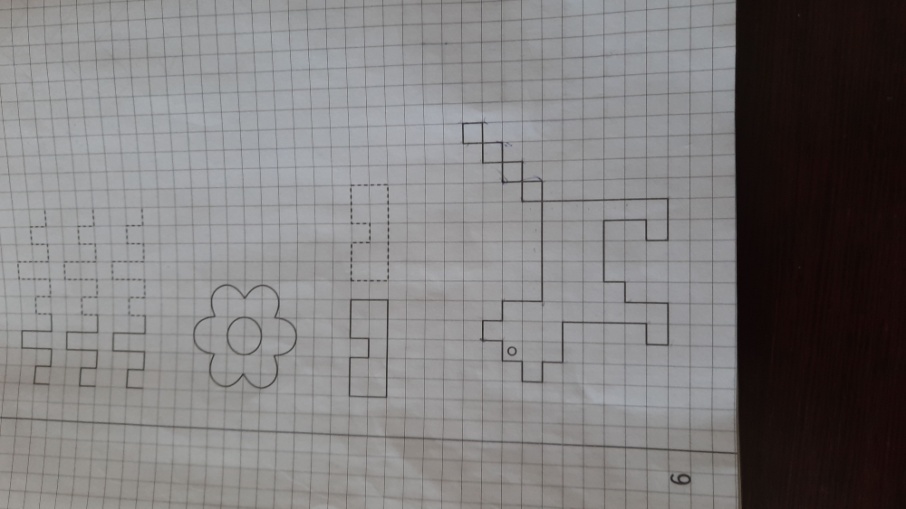   Назовите число (Устно):  25   34   67    89   12   16   27     50   69   99Какое из них самое маленькое?  Самое большое? Назовите предыдущее число? Назовите следующее число?Письменно в тетради в крупную клетку запишите число в котором:    1 дес.  и   4 ед  (=14), 2дес и 5 ед.,   4дес  и 8 ед.,  7 дес и 0 ед.,  3 дес и 1 ед.Письменно в тетради: «Изучаем математику, часть 2 стр 32;Письменно в тетради: «Проверяем знания дошкольника» стр 2- 3, задачи стр 9.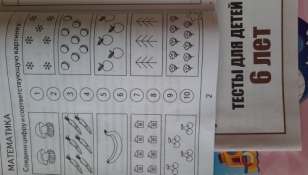 Социальный мир: Знакомство с миром птиц и обобщение знаний…Фильмы о птицах: Птицы документальный фильм- https://yandex.ru/video/search?text=фильмы%20о%20птицах&path=wizard&parent-reqid=1590414047207451-1604989744393528105400128-production-app-host-vla-web-yp-221&filmId=5213381919287206461;Птицы документальный фильм- https://yandex.ru/video/search?text=фильмы%20о%20птицах&path=wizard&parent-reqid=1590414047207451-1604989744393528105400128-production-app-host-vla-web-yp-221&filmId=9212217550436587838;Птицы документальный фильм- https://yandex.ru/video/search?text=фильмы%20о%20птицах&path=wizard&parent-reqid=1590414047207451-1604989744393528105400128-production-app-host-vla-web-yp-221&filmId=9290456888890594282;Птицы документальный фильм- https://yandex.ru/video/search?text=фильмы%20о%20птицах&path=wizard&parent-reqid=1590414047207451-1604989744393528105400128-production-app-host-vla-web-yp-221&filmId=18161673131346635507;6 фильмов о птицах, которые можно посмотреть с детьми                     chips-journal.ru›…fil-mov-o-pticah-kotorye-mozno…Птицы и цветы - https://yandex.ru/collections/user/alinashahlamyan/ptitsy-i-tsvety/?utm_source=yandex&utm_medium=serp&utm_campaign=dynamic&parent-reqid=1590414047207451-1604989744393528105400128-production-app-host-vla-web-yp-221;Любимые и прекрасные птицы   - https://yandex.ru/collections/user/tania-potehina2015/liubimye-i-prekrasnye-ptitsy/?utm_source=yandex&utm_medium=serp&utm_campaign=dynamic&parent-reqid=1590414047207451-1604989744393528105400128-production-app-host-vla-web-yp-221Документальные фильмы о птицах  https://zen.yandex.ru/id/5e04becacddb7100ad4a5530:Мир с высоты птичьего полета», 2011, BBC, 6 серийЧеловек всегда хотел покорить небо и увидеть мир с высоты птичьего полета. Эта мечта стала отправной точкой в истории авиации и космонавтики, начавшейся в далеком 1490 году, когда Леонардо да Винчи сконструировал первый в мире летательный аппарат. Он имел крылья и был построен в результате долгого наблюдения за птицами. Сегодняшние технологии позволяют нам воплотить давнюю мечту человечества — взмыть в небо и ощутить себя частью птичьей стаи, облетающей каждый из шести континентов. Об этом и фильм.«Жизнь птиц», 1998, BBC, 10 серийКультовый цикл научно-популярных фильмов с участием одного из самых знаменитых телеведущих и натуралистов Дэвида Аттенборо. 10 серий раскрывают разные стороны жизни пернатых — от способов добычи пищи до создания семьи и выведения потомства. Согласно эволюционной теории, птицы произошли от динозавров, которые населяли Землю во времена Юрского периода. Сегодня видовое разнообразие пернатых невообразимо: они обитают практически во всех уголках планеты, а некоторые из них способны проводить в воздухе по несколько лет. Фильм интересно снят: вместе с ведущим зрители перемещаются по разным эпохам, чтобы проследить всю цепочку эволюции птиц.«Тайная жизнь птиц», 2010, BBC, 5 серийЕще один цикл передач BBC о птицах. Эксперт в области дикой природы Иоло Уильямс путешествует по миру и исследует поведение пернатых. В ходе увлекательного повествования нам открываются такие неизвестные стороны их жизни, как существование в условиях Арктики и в соседстве с хищниками. При просмотре фильма вы узнаете, как птицы общаются между собой, как меняется их поведение в период размножения и гнездования, каким бывает оперение, чем отличаются клювы и крылья у разных птиц. Также в сериале рассказано об адаптации птиц к жизни вблизи людей.«Птицы — странствующий народ», 2001, Жак ПерренФильм, похожий по замыслу на «Мир с высоты птичьего полета», снимали три года, над картиной работало около 500 человек из разных стран. Мир птиц, как и мир человека, полон своими событиями, драмами, радостями и печалями. Фильм рассказывает о них с непредвзятостью документалиста, не прибегающего к помощи актеров и спецэффектов. Головокружительные съемки с высоты птичьего полета, пленительные виды и трогающая до глубины души музыка — сочетание этих вещей делает картину настоящим шедевром, обязательным к просмотру.«Страна птиц», 2011-2018, РоссияБлистательный сериал о птицах, снятый телеканалом «Культура». Каждый выпуск посвящен отдельному виду птиц и рассказывает о его особенностях. Соловьи, дятлы, вороны, цапли, лебеди, совы, соколы и другие — каждый найдет для себя историю о своем любимом представителе пернатых.Письменно в тетради: «Окружающий мир» часть 2, стр 24 – 25.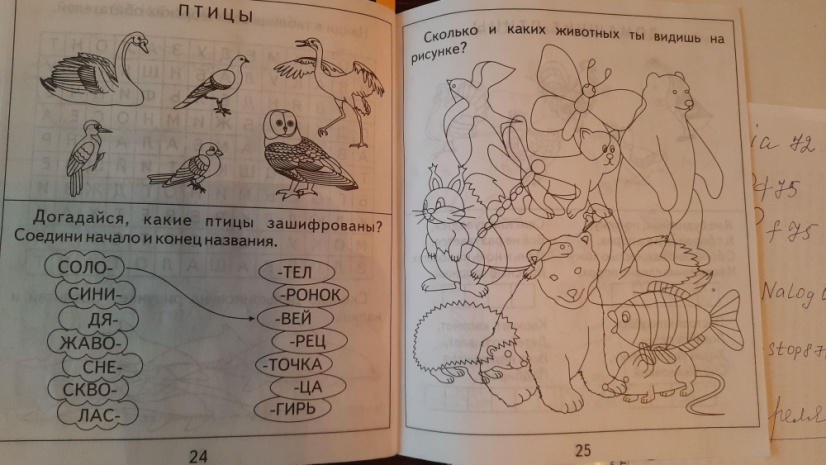 Итог занятия: Вспомни, чем сегодня занимались дети в школе дошколят? А ты справился                ( справилась) со всеми заданиями?  Какие тебе показались очень трудными?  А что понравилось?А что нового ты узнал(а) о птицах, посмотрев фильмы? Какие птицы тебе понравились? Почему?